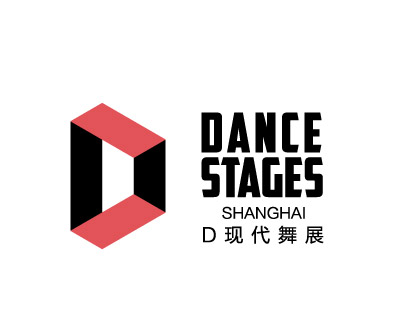 姓（与身份证件一致）名（与身份证件一致）英文姓英文名性别□男  □女  生日        年          月        日国家和地区□中国大陆  □香港  □台湾  □澳门  □其他________□中国大陆  □香港  □台湾  □澳门  □其他________□中国大陆  □香港  □台湾  □澳门  □其他________证件类别□身份证  □护照  □回乡证  □其他________□身份证  □护照  □回乡证  □其他________□身份证  □护照  □回乡证  □其他________证件号码证件有效期                     年                月              日                     年                月              日                     年                月              日类别□A艺术家  □C舞蹈公司  □I机构  □E教育  □S学生  □O其他  □A艺术家  □C舞蹈公司  □I机构  □E教育  □S学生  □O其他  □A艺术家  □C舞蹈公司  □I机构  □E教育  □S学生  □O其他  工作单位职务手机邮箱邮寄地址及邮编报名□参会，费用2500元，含观演、酒会、交流活动□参会+住宿，费用3300元（住宿7月30日-8月3日4晚），房间数量有限□参会，费用2500元，含观演、酒会、交流活动□参会+住宿，费用3300元（住宿7月30日-8月3日4晚），房间数量有限□参会，费用2500元，含观演、酒会、交流活动□参会+住宿，费用3300元（住宿7月30日-8月3日4晚），房间数量有限说明：请提供白底报名照一张，JPG格式，300-1000K以附件形式邮件提供。姓、名，应与证件名称一致。请将表格填写完整，保存后并附上个人照片，回复至account@dancestages.org 报名截止日期：2016年7月20日。收到我方以邮件形式回复的确认函，方视为报名成功。此表信息，仅用于制作“参会证”。参会证为入场凭证，仅限本人使用。每人一张报名表。说明：请提供白底报名照一张，JPG格式，300-1000K以附件形式邮件提供。姓、名，应与证件名称一致。请将表格填写完整，保存后并附上个人照片，回复至account@dancestages.org 报名截止日期：2016年7月20日。收到我方以邮件形式回复的确认函，方视为报名成功。此表信息，仅用于制作“参会证”。参会证为入场凭证，仅限本人使用。每人一张报名表。说明：请提供白底报名照一张，JPG格式，300-1000K以附件形式邮件提供。姓、名，应与证件名称一致。请将表格填写完整，保存后并附上个人照片，回复至account@dancestages.org 报名截止日期：2016年7月20日。收到我方以邮件形式回复的确认函，方视为报名成功。此表信息，仅用于制作“参会证”。参会证为入场凭证，仅限本人使用。每人一张报名表。说明：请提供白底报名照一张，JPG格式，300-1000K以附件形式邮件提供。姓、名，应与证件名称一致。请将表格填写完整，保存后并附上个人照片，回复至account@dancestages.org 报名截止日期：2016年7月20日。收到我方以邮件形式回复的确认函，方视为报名成功。此表信息，仅用于制作“参会证”。参会证为入场凭证，仅限本人使用。每人一张报名表。